OutsourcingDefinition: The practice of having certain job functions done outside a company instead of having an in-house department or employee handle them; functions can be outsourced to either a company or an individual. (Entrepreneur Small Business Encyclopaedia, Outsourcing, http://www.entrepreneur.com/encyclopedia/term/82610.html [accessed 20 November 2011])Read the following articles.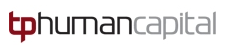 When the HR Office Leaves the Building 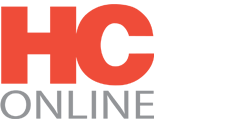 Use of project contractors skyrocket  The advantages of outsourcing HR functions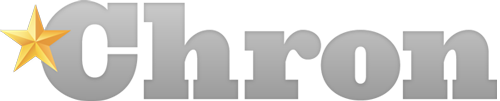   The disadvantages of outsourcing HR functionsCreate a table outlining the advantages and disadvantages of outsourcing the human resource function.Discuss the advantages and disadvantages of businesses outsourcing the human resource function in the global market.  Try not to only rely on the articles but also think for yourself.